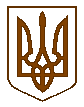 Баришівська  селищна  радаБаришівського  району     Київської  областіР І Ш Е Н Н Я    21.02.2019                                                                                     № 86-05-07                                                                                смт БаришівкаПро надання дозволу на переоформлення чергина виділення земельної ділянки під забудову ззагальної на пільгову  Ушаковій Н.В.       Розглянувши заяву Ушакової Наталії Володимирівни, жительки смт Баришівка, вул.Братерська,1 про надання дозволу на переоформлення черги з загальної на пільгову для виділення земельної ділянки для будівництва та обслуговування жилого будинку, господарських будівель і споруд, як багатодітну матір, яка має на утриманні дитину інваліда, враховуючи пропозиції комісії з питань  регулювання  земельних відносин, природокористування, планування території, охорони пам’яток, історичного та навколишнього середовища, згідно Закону України „Про місцеве самоврядування в Україні” селищна рада вирішила:     1.Перевести Ушакову Н.В. з загальної на пільгову чергу на виділення земельної ділянки для будівництва та обслуговування жилого будинку, господарських будівель і споруд, як багатодітну матір, яка має на утриманні дитину інваліда з дати прийняття даного рішення.     2.Земельному відділу селищної ради внести зміни до списку громадян, які перебувають на черзі на виділення земельних ділянок для будівництва та обслуговування жилого будинку, господарських будівель і споруд.     3.Контроль за виконанням даного рішення покласти на постійну комісію з питань  регулювання  земельних відносин, природокористування, планування території, охорони пам’яток, історичного та навколишнього середовища.                  Селищний голова                                         О.П.Вареніченко 